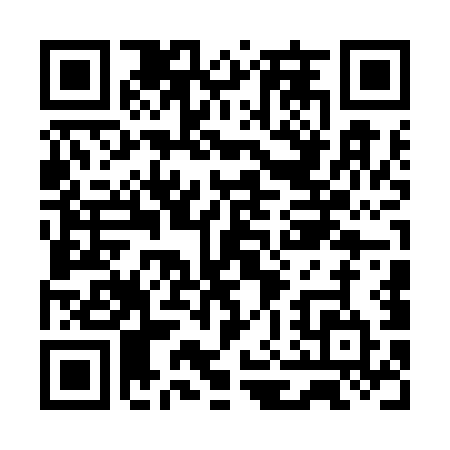 Prayer times for Wandin East, AustraliaMon 1 Apr 2024 - Tue 30 Apr 2024High Latitude Method: NonePrayer Calculation Method: Muslim World LeagueAsar Calculation Method: ShafiPrayer times provided by https://www.salahtimes.comDateDayFajrSunriseDhuhrAsrMaghribIsha1Mon6:057:321:224:397:118:332Tue6:067:331:224:387:108:323Wed6:077:341:214:377:088:304Thu6:087:351:214:367:078:295Fri6:097:361:214:357:058:276Sat6:107:371:214:347:048:267Sun5:106:3812:203:336:027:258Mon5:116:3812:203:326:017:239Tue5:126:3912:203:316:007:2210Wed5:136:4012:193:305:587:2011Thu5:146:4112:193:295:577:1912Fri5:156:4212:193:285:557:1813Sat5:166:4312:193:265:547:1614Sun5:166:4412:183:255:527:1515Mon5:176:4512:183:245:517:1316Tue5:186:4612:183:235:507:1217Wed5:196:4712:183:225:487:1118Thu5:206:4812:183:215:477:1019Fri5:216:4812:173:205:467:0820Sat5:216:4912:173:195:447:0721Sun5:226:5012:173:185:437:0622Mon5:236:5112:173:175:427:0523Tue5:246:5212:173:165:407:0424Wed5:256:5312:163:155:397:0225Thu5:256:5412:163:145:387:0126Fri5:266:5512:163:135:377:0027Sat5:276:5612:163:125:366:5928Sun5:286:5712:163:115:346:5829Mon5:296:5712:163:105:336:5730Tue5:296:5812:153:095:326:56